ПРИКАЗ_______________								№_____________г. Санкт-ПетербургОб обучении в Учебном центре по технологии ДОТ машиниста(ов) буровой установки В соответствии с Договором № УЧ-___от _____20___ г. в Учебном центре проводится обучение Заказчика______(ФИО)___________по «Программе профессионального обучения (подготовка, повышение квалификации, переподготовка или переаттестация) машинистов буровых установок на ТПИ» на _______________квалификационный разряд.Для выполнения работ по Договору ПРИКАЗЫВАЮ:1. Зачислить в список обучающихся _______________(ФИО)_____________________2. Выслать _____(ФИО)_______по электронной почте Приказ и «Учебное пособие для профессионального обучения машинистов буровых установок (код профессии по ОКПДТР 13590)» с указанием разделов пособия, в которых изложены сведения об использовании обучающимся буровых станках и инструментах, подлежащих обязательному изучению:_ глава_____. п.п._____3. Провести обучение ____(ФИО)_____ с ____21___ г. по _______21___ г. в объеме ____часов, в т.ч. _______ ч. – теоретическое и _______ч. – практическое.4. Заказчик должен предоставить по электронной почте в Учебный центр Приказ о прохождении производственной практики (форма 5 «Регламента…»), Реферат о теоретическом обучении и Отчет о производственной практике (стажировке, пробной работе).5. Образовать квалификационную комиссию в составе: Плавский Д.Н. – председатель; Птицын В.А. – член комиссии; Белгожаева И.Н. – член комиссии.6. Квалификационной комиссии до _______21__г. провести оценку Реферата и Отчета.Протокол решения комиссии о присвоении квалификационного разряда и Свидетельство отправить Заказчику.7. Плавскому Д.Н. передать по описи документы по обучению в канцелярию не позже среды после дня окончания обучения, а канцелярии отправить документы Заказчику не позже ближайшего четверга каждой недели.Управляющий директорАО «Росгеология»						Шиманский В.В.Согласовано:Начальник ПЭО					Н.А. КоротковаГлавный специалист ОТ и МП			А.Н. ТерентьеваВручить: Мосиной Т.А.; Коротковой Н.А.; Плавскому Д.Н.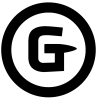 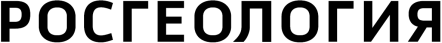   АО «ВНИГРИ-ГЕОЛОГОРАЗВЕДКА»Акционерное общество«ВНИГРИ-Геологоразведка»Акционерное общество«ВНИГРИ-Геологоразведка»